Sunny AfternoonRay Davies 1966 (as recorded by the Kinks)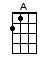 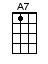 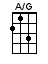 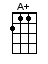 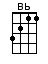 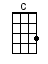 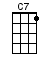 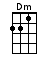 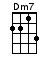 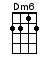 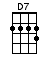 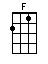 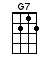 RIFF IN INTRO: | Dm  Dm7 | Dm6 Bb  | A   A/G | A+  A7  |A|-5-5-3-3-|-2-2-1-1-|-0-0-----|---------| E|---------|---------|-----3-3-|-1-1-0-0-| | Dm  Dm7 | Dm6 Bb  | A   A/G | A+  A7  |A|-5-5-3-3-|-2-2-1-1-|-0-0-----|---------| E|---------|---------|-----3-3-|-1-1-0-0-|INTERMEDIATE CHORDS IN INTRO:[Dm] [Dm7] / [Dm6] [Bb] / [A] [A/G] / [A+] [A7] /[Dm] [Dm7] / [Dm6] [Bb] / [A] [A/G] /[A+] [A7] INTRO:  / 1 2 3 4 / [Dm]     / [Dm]     / [A]    / [A]     /[Dm]     / [Dm]     / [A]    / [A]     The [Dm] taxman’s taken [C] all my doughAnd [F] left me in my [C] stately home[A] Lazin’ on a [A7] sunny after-[Dm]noonAnd I can’t [C] sail my yacht, he’s [F] taken every-[C]thing I’ve got[A] All I’ve got’s this [A7] sunny after-[Dm]noon [Dm][D7] Save me, save me, save me from this [G7] squeeze [G7]I got a [C7] big fat mama, tryin’ to break [F] me [A7]And I [Dm] love to live so [G7] pleasantly[Dm] Live this life of [G7] luxur-[C7]y[F] Lazin’ on a [A7] sunny after-[Dm]noon [Dm]In the [A] summertime [A]In the [Dm] summertime [Dm]In the [A] summertime [A]My [Dm] girlfriend’s run off [C] with my carAnd [F] gone back to her [C] ma and pa[A] Tellin’ tales of [A7] drunkenness and [Dm] crueltyNow I’m [C] sittin’ here [F] sippin’ at my [C] ice-cold beer[A] Lazin’ on a [A7] sunny after-[Dm]noon [Dm][D7] Help me, help me, help me sail a-[G7]way [G7]Or give me [C7] two good reasons, why I oughta [F] stay [A7]‘Cause I [Dm] love to live so [G7] pleasantly[Dm] Live this life of [G7] luxur-[C7]y[F] Lazin’ on a [A7] sunny after-[Dm]noon [Dm]In the [A] summertime [A]In the [Dm] summertime [Dm]In the [A] summertime [A]Oh [D7] save me, save me, save me from this [G7] squeeze [G7]I got a [C7] big fat mama, tryin’ to break [F] me [A7]And I [Dm] love to live so [G7] pleasantly[Dm] Live this life of [G7] luxur-[C7]y[F] Lazin’ on a [A7] sunny after-[Dm]noon [Dm]In the [A] summertime [A]In the [Dm] summertime [Dm]In the [A] summertime [A]In the [Dm] summertime [Dm]In the [A] summertime [A] / [Dm]www.bytownukulele.ca